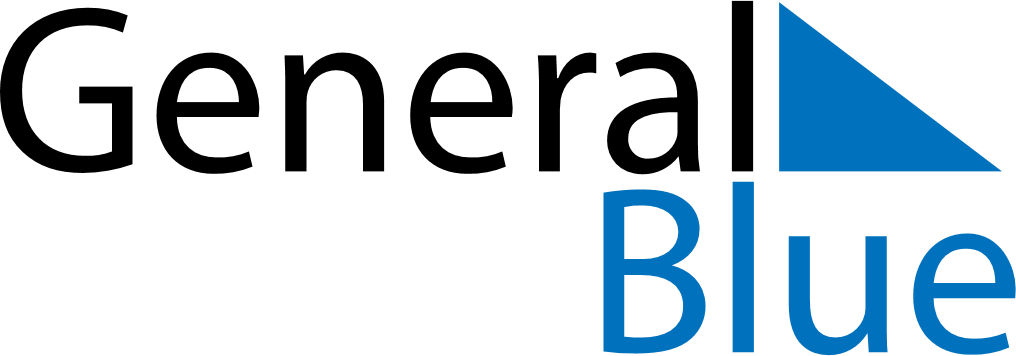 October 2026October 2026October 2026MalawiMalawiSundayMondayTuesdayWednesdayThursdayFridaySaturday1234567891011121314151617Mother’s Day1819202122232425262728293031